公司简介：成都仁爱厚润生物科技有限公司成立于2011年9月，公司业务范围涉及“健康、养老”两个板块；主要经营健康营养食品、保健食品、、绿色食品等一系列以健康产业为主的食品销售；以“社区日间照料（居家养老）服务”为主，“旅居度假养老服务”为辅，“医、护、康养、娱、养老服务基地”作为补充的养老服务体系战略发展目标的大型综合型企业。公司成立以来始终坚持“厚德载物，润物无声”的企业理念，诚信经营，合作发展。现已与国内多家大型知名企业、上市公司合作，本着“强强联合、优势互补、共同发展”的精神，共同发展市场，提升品牌形象。目前，公司在成都已有三家分公司，“成都厚润生物科技有限公司”，“成都厚润生物科技有限公司金牛分公司”，“成都仁爱厚润生物科技有限公司”，以及多家品牌旗舰连锁店。市场遍布成都、南充、广元、绵阳、宜宾、巴中、自贡、眉山、贵州赤水、广东惠州等三十多个城市和地区。公司为实现“立足四川、面向西南、迈向全国”的发展战略；立志“做民族优良尚品、创民族百年基业”的宏伟目标，形成多元化经营良好发展的格局。可为广大求职者提供更加广阔的空间和平台，特面向贵校聘用以下精英人才：人事专员：2人                 店员：10人  店长助理（储备店长）：6人      会务主持：2人  销售代表：5人                 营养讲师：2人   另招聘：社区养老护理员、康复理疗师：12人人事专员2人一、职位描述：    协助行政人事主管，处理行政人事部的一切岗位职责内的工作二、岗位要求：        1、人力资源专业、行政/文秘专业大专及以上学历; 形象气质佳，五官端正
2、办事沉稳、细心、领悟能力强，性格温和，有良好的团队合作意识; 
4、熟练使用office办公软件及自动化设备，具备基本的网络知识; 
5、待人接物大方得体，有礼貌，懂得基本行政管理常识。三、薪资待遇：实习期：一到三个月，无责任底薪2000多公司提供宿舍（成都市区租房：单间至少800+）转正后：1、 综合工资3000—4000：无责任底薪+绩效奖金（400—800）2、购买社保+节假日福利+高温补贴+生日福利3、其他节假日正常放假，另：高温假4天，春节15天二、店长助理（储备店长）6人一、职位描述：对门店店长负责，根据店长指示开展工作协助店长贯彻、落实公司的各项规章制度及经营计划协助店长做好门店销售工作协助店长做好门店员工的培训和管理工作二、岗位要求：工作积极主动，并具有良好的沟通表达、组织协调能力；学习能力强，虚心好学,具备管理意识，有从事管理岗位发展的意愿三、薪资待遇：实习期：一到三个月，综合工资3000——5000公司提供宿舍（成都市区租房：单间至少800+）转正后：综合工资4500以上+月度绩效奖金（300—500）购买社保+节假日福利+高温补贴+生日福利其他节假日正常放假，另：高温假4天，春节15天三、店员10人一、职位描述：接待来访客户并回答客户咨询的问题（如价格等）；向客户介绍公司产品，推广业务；收集客户对服务的建议，将信息反馈经理，对客户做好宣传、开发工作；完成上级领导交办的其它工作。岗位要求：语言表达能力强、思维敏捷勤奋好学，认真仔细，有服务意识工作认真负责，有一定的亲和力与耐心愿意从事销售行业中锻炼自己的语言表达能力三、薪资待遇：实习期：一到三个月；综合工资3500——7000，无责底薪2200+业绩提成公司提供住宿（成都市区租房：单间至少800+）转正后：综合工资5000以上：无责底薪+业绩提成+绩效奖金（300—500）购买社保+节假日福利+高温补贴+生日福利其他节假日正常放假，另：高温假4天，春节15天四、会务主持：2人职位描述：负责公司月度、季度、年底各项会议的主持负责公司各营销部门的销售会议主持负责会议相关内容的采集、撰写等公司安排的其他会务主持工作岗位要求：大专及以上学历；市场营销、播音主持等相关专业身高163cm及以上，形象气质佳，五官端正普通话标，有相关资质证书头脑灵活，具有深厚的知识底蕴，应变能力强三、薪资待遇：实习期：一到三个月；综合工资3500——7000，公司提供住宿（成都市区租房：单间至少800+）转正后：综合工资6000以上：无责底薪+会务提成+绩效奖金（400—800）购买社保+节假日福利+高温补贴+生日福利其他节假日正常放假，另：高温假4天，春节15天五、销售代表5人职位描述：
1、通过服务公司老客户、新开发客户进行邀约推荐公司产品；
2、向客户介绍公司产品，推广业务；
3、收集客户对服务的建议，将信息反馈经理，对客户做好宣传、开发工作；
4、完成上级领导交办的其它工作。二、岗位要求：    1、大专及以上学历，专业不限；
2、有一定语言沟通能力，有耐心；3、具有团队合作能力，工作积极，责任心强，仔细认真，工作态度端正。
4、愿意从事销售行业中锻炼自己的语言表达能力三、薪资待遇：实习期：一到三个月；综合工资3500——7000，无责底薪2200+业绩提成公司提供住宿（成都市区租房：单间至少800+）转正后：综合工资5000以上：无责底薪2000+业绩提成+绩效奖金（300—500）购买社保+节假日福利+高温补贴+生日福利其他节假日正常放假，另：高温假4天，春节15天六、营养讲师2人一、职位描述：1、负责产品及相关营养知识的培训；2、负责产品宣讲推广、协助销售完成产品的策划和营销；3、相关文字资料及培训课程的制作；二、岗位要求：1、有较强的现场控制能力及沟通能力。语言表达能力工作认真负责，有一定的亲和力与耐心2、形象气质佳，普通话标准3、医学、药学、食品、生物、保健、护理、营养学等相关专业优先其他公司福利
1、公司提供住宿、社会保险、节假日福利（礼品/礼金）、季度优秀员工抽奖（带薪假、旅游、），年假、员工俱乐部、员工关爱部、爱心基金、部门活动经费，深入员工的各个方面。2、透明晋升渠道：公司鼓励员工多方面发展，在工作中淬炼本职岗位技能，集团发展迅速，在横向和纵向能够提供匹配职业发展的专业路径
3、培训：公司提供入职、在岗和晋升培训……在这里，具有专业的培训讲师4、公司办公环境轻松舒适，位于地铁1/3号线沿线，交通便捷。 如果你期待在大公司里面发展，如果你期待能力与薪资匹配，如果你渴望高薪、渴望成功，那么请加入我们。厚润生物总部电话：18980541563；18382190862微信：h1136200510
联系人：何先生公司主页：http://www.hrswjt.com/index.php 
地址：成都市金牛区一环路北三段100号飞大壹号广场22楼简历投递方式：
1、投递邮箱：hejiank@foxmail.com2、扫微信二维码投递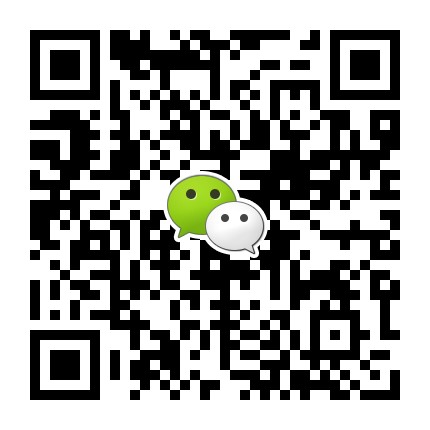 